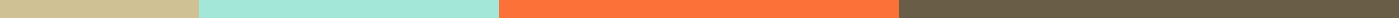 PTO MeetingTuesday, March 9, 2021─AttendeesHeather Mason - Co-PresidentAli Kearney- Co-PresidentMolly Regan - Co-Vice-President
Melissa Thunberg - Co-Vice-PresidentGia Stackpole - Co-TreasurerColleen Reyes - SecretaryCat Warren - CommunicationsLisl Hacker - BevEd Grants
Lizzie Dobkowski - City Wide PTOBritta Panda, Room Parent CoordinatorAgendaWelcome and Introductions
Budget Update
March Photo Contest
Cereal Dominos Event
Crossing Guard Appreciation Event
A&E Update
4th Grade Committee
BINGO Night
Klemola Family Condolences
What We Need Help With?Open ForumNotesPrincipal’s Report https://docs.google.com/document/d/1UmER7z0eWaUZjJAx7SuLzjoQIcLbvPUICotEJ-cG-js/edit?ts=604810ffBudget UpdateGia reports money spent this past month has been Gift cards for photo contest went out and a donation made to a needy family$8,000 carry-over is in place; we will have $6,000 beyond that to spend this year$5,000 egress is something we should be carry over for next year and is not currently accounted for in the budget (was an oversight, as this amount for egress was voted on at last PTO meeting of the year (June 2020)).Teachers have requested roughly $1,000 in virtual A&E events,  $1,000 was the initial amount put aside, and that means we need more money to possibly add another $3,000 to fund other events.  See “Vote” at end of notes.Mrs. Montevecchi is considering writing a grant for a more permanent structure in the courtyard. The cost for materials would be about $18,000 and would be in lieu of the egress.  We do not have the cost for labor.  Money set aside for egress door, should go towards this.  We could call it “Funds for Outdoor Learning” in the budget.It was determined, after the vote (see below), that we will need a spring fundraiser.March Photo ContestAmanda reports that March is the last monthLast month was still life and this month is power posesThe winners are super excited about winningCereal Domino ChallengeCereal box collection, kids bring boxes to school and then the boxes get lined up for a domino challengeThis is something that has gone viral and it could be used to raise cereal donations for Beverly BootstrapsBecky from Centerville is working with Bootstraps and Gabrielle is also on board. Becky is hoping to get the whole City involvedEileen Moschella is the point person for thisGabrielle approved end of April to host challengeCrossing Guard Appreciation DayGia and Ali created a questionnaire that was voluntary for the crossing guards to complete if they want to be in a social media postPTO is buying lunch for them on Wednesday, March 24thSocial media posts will be made about the crossing guards that want to be included Perhaps a little parent support could be announced in Gabrielle’s email on SundayA&E and budget impactSee budget update above4th grade committeeSaturday March 27th 5-8pm Chipotle FundraiserYearbook moving along and more information will be flowing thoughThe t-shirt is a work in progress. We are collaborating with Cat for a potential design.  More equipment on the hot top could be a gift idea (tether ball or funnel ball)BINGO NightJulie and Mel discussing how to run a virtual BINGO nightThey are trying to figure out how to run Any ideas on how to get kids excited about coming in? Special guests are an idea and if anyone has any other ideas please let Mel know. Shooting for April before breakShould we have prizes? Kleemola family condolencesBertucci’s gift card was sent to family and a meal train was sent to staffWhat We Need Help WithSnacks are always welcome for the teachers loungeVaccine appointments for teachers are a concern and maybe PTO can assist in helping them get those appointments.  We are open to suggestions. There is a movement at Cove to help the teachers right now. VotesAlphabet rockers - PTO voted in favor of contributing up to $200 for citywide eventReading A-Z - PTO voted in favor of spending $216 for the upgraded program over the original $100 we were already spending Arts and Enrichment budget - after reducing budget to only $1,000 (from original $12,000) at last meeting, we realized that was too drastic.  PTO voted in favor of increasing budget to $4,000 for remainder of year.Open ForumNothing to reportUpcoming Event Dates and Reminders:Please remember to take a moment to check out our website at www.hannahpto.org.PTO Meeting minutes are recorded and available on the Hannah PTO website. Tell your friends.Questions/Comments – please direct them to ptohannahschool@gmail.com. Next meeting April 6th 6:30-8:00pm 